Статья на сайт ДОУ для родителей                           Лексическая тема «День защитника Отечества»Уважаемые родители! Чтобы Ваш ребенок правильно развивался, мог общаться со сверстниками, успешно учился в школе, следует позаботиться о своевременном и правильном развитии его речи. Необходимо помнить, что хорошо развитая речь – это не только правильное звукопроизношение, но и богатый словарный запас, умение строить фразы различной сложности с соблюдением грамматических норм, владение связной речью.Данная статья поможет сформировать, обогатить и систематизировать словарный запас по лексической теме «День защитника Отечества».Рассмотрите картинки и назовите защитников Отечества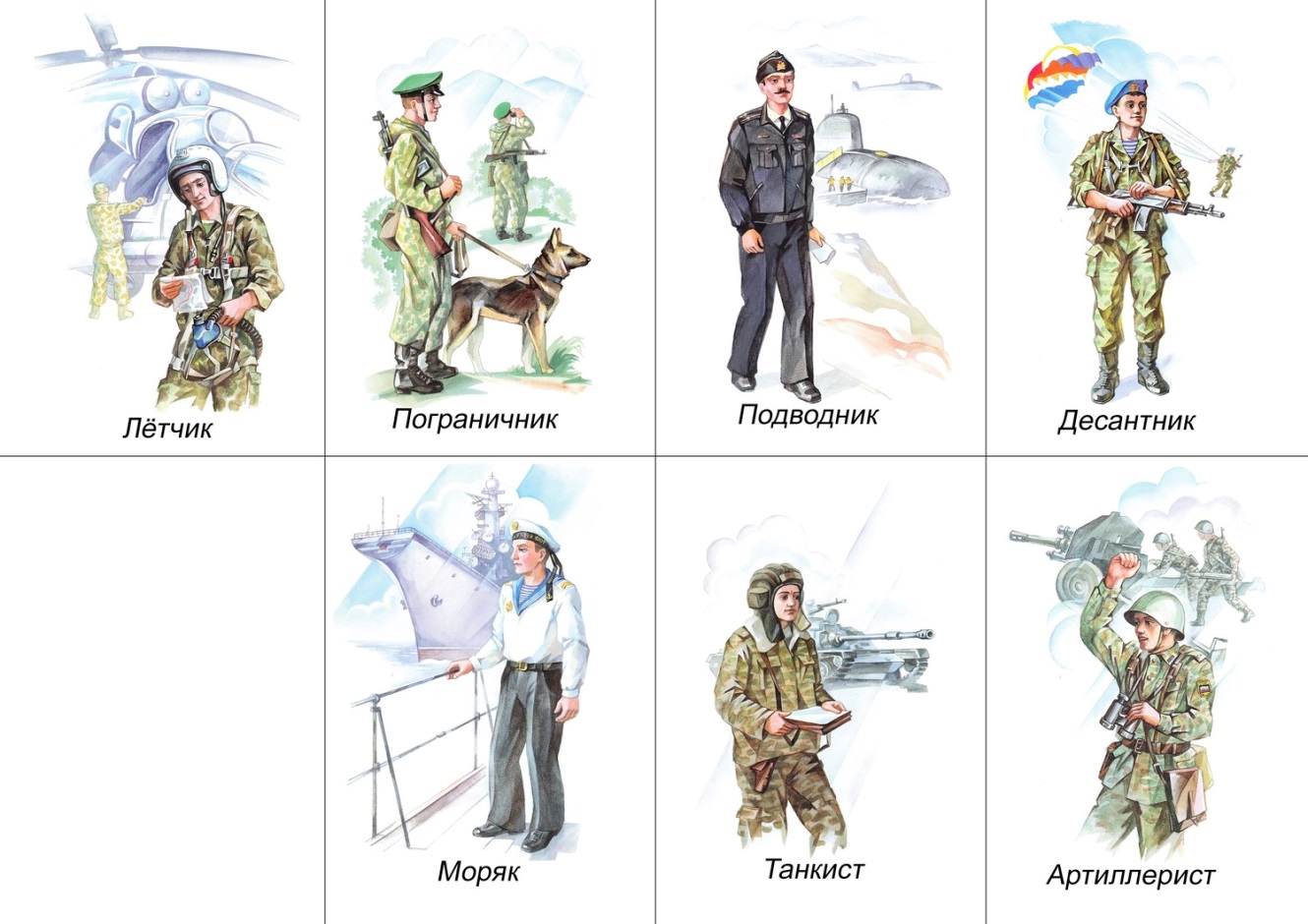 Запомни! Все эти люди – военные, воины, защитники Отечества (нашей Родины)Скажи, как называется человек, который:Летает на самолете -                                     летает на вертолете – Управляет танком -                                       служит в артиллерии – Прыгает с парашютом-                                 служит на море – Охраняет границу -                                       служит на подводной лодке -  Игра «Подбери признак»Каким должен быть защитник Отечества? (смелым, храбрым, мужественным, отважным, доблестным, героическим)Игра «Один – много»Моряк – моряки                         танкист - …..Летчик -   …..                                пограничник - …..Подводник - ......                        десантник - …….Игра «Измени по образцу»Танкисты – много танкистовИ т.д.Выучите стихотворение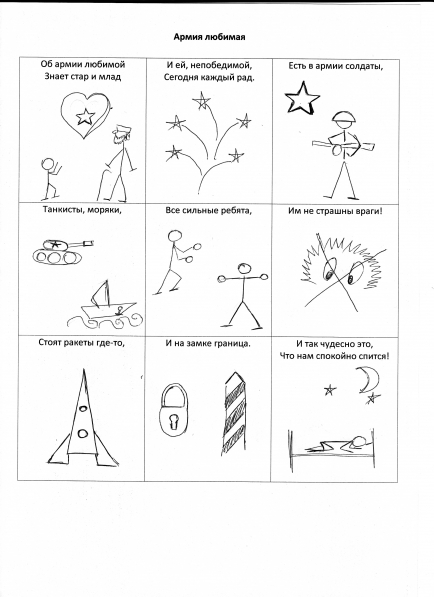 С уважением, учитель – логопед Моргунова С.А.